Ува	О проведении олимпиадыУважаемые коллеги!Приглашаем вас принять участие в региональной олимпиаде «Английский язык в профессиональной 	деятельности» среди студентов профессиональных образовательных организаций Мурманской области  (далее – Олимпиада).Олимпиада проводится в соответствии с региональным планом мероприятий на 2021/2022 учебный год с целью определения уровня профессиональной подготовки студентов в области иностранного языка.Организатор Олимпиады - ГАПОУ МО 	«Мурманский строительный колледж имени Н.Е. Момота».Участники Олимпиады -  студенты профессиональных образовательных организаций Мурманской области, обучающиеся по направлениям подготовки:08.00.00	Техника и технологии строительства;11.00.00	Электроника, радиотехника и системы связи;13.00.00	Электро- и теплоэнергетика;15.00.00	Машиностроение;21.00.00	Прикладная геология, горное дело, нефтегазовое дело и геодезия;22.00.00	Технологии материалов;23.00.00	Техника и технологии наземного транспорта;26.00.00	Техника и технологии кораблестроения и водного транспорта;27.00.00	Управление в технических системах.Олимпиада проводится в очной форме 31 марта 2022 года по адресу: г. Мурманск,  ул. А. Невского, д.  86.  Время проведения Олимпиады -  с 11.00 до 13.30.Заявки на участие в Олимпиаде (Приложение 1) и согласие на обработку персональный данных (Приложение 1) принимаются до 25 марта 2022 года по адресу: mbcmomota@yandex.ru с пометкой «Олимпиада (английский язык)».Зарегистрированный участник олимпиады должен иметь при себе документ, удостоверяющий личность, а также ручку с чернилами чёрного или синего цвета. Справочные материалы не разрешены. Олимпиада проводится в один тур, который включает выполнение конкурсных заданий по разделам: конкурс понимания иноязычной речи (Reading); лексико-грамматический тест (Use of English);конкурс письменной речи (Writing).Победители Олимпиады награждаются почетными грамотами Министерства образования и науки Мурманской области. Участники Олимпиады награждаются сертификатами участников.Участие в Олимпиаде бесплатное, транспортные расходы несет направляющая организация.Координатор – Петрова Ольга Михайловна (тел.: +79211500755).Директор									В.А. МилиевПриложение 1Заявка участника региональной олимпиады «Английский язык в профессиональной деятельности»Дата									_____________________							                    ФИО										Приложение 2СОГЛАСИЕна обработку персональных данныхЯ,________________________________________________________________Ф.И.О.Зарегистрированный(ая) по адресу: _____________________________________________________________________________________________________Основной документ, удостоверяющий личность: ____________________________________________________________________________________________________________________________________даю согласие Государственному автономному профессиональному образовательному учреждению Мурманской области «Мурманский строительный колледж имени Н.Е. Момота», адрес: 183010 г. Мурманск,         ул. А. Невского, д. 86, на обработку, хранение и использование моих персональных данных (с использованием средств автоматизации и без использования таковых), а именно:- фамилия, имя, отчество;- дата и место рождения;- адрес регистрации;- номер контактного телефона; - сведения об образовании,при обработке заявок, формировании списков (различной направленности) и отчетных документов, оформления наградной атрибутики, осуществления иных действий, связанных с сопровождением заявок в участии в Региональной олимпиаде по английскому языку «Английский язык в профессиональной деятельности» среди студентов профессиональных образовательных организаций.Подтверждаю, что сведения и материалы научно-исследовательской деятельности, предоставляемые мной, не являются конфиденциальной информацией.В случае изменения указанных персональных данных обязуюсь проинформировать об этом.Настоящее согласие действует со дня его подписания до дня отзыва в письменной форме.«___»___________20___г.                  ________________     ____________ 							Подпись			Ф.И.О.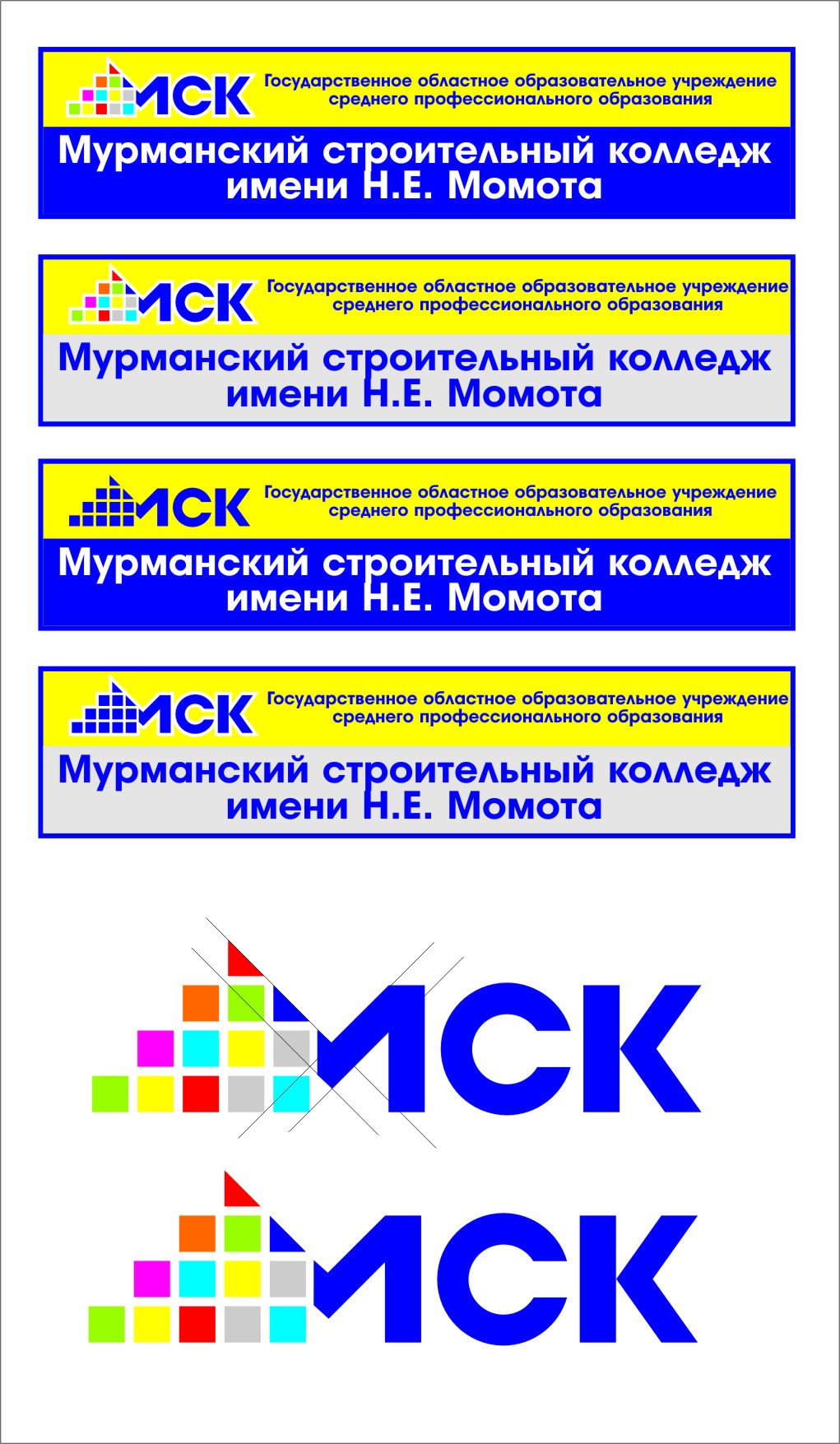 Министерство образования и науки Мурманской областиГосударственное автономное профессиональное образовательное учреждение Мурманской области«Мурманский строительный колледж имени Н.Е. МОМОТА»ОГРН 1075190014932    ИНН 5190168199 / КПП 519001001       183035, г. Мурманск, ул. А.Невского, д. 86тел. 43-47-85, 41-27-59, факс 8-815 (2) 43-47-85    e-mail: mbcmomota@yandex.ruРуководителям профессиональных образовательных организацийФИОМесто обученияКурс, группаСпециальностьКонтактные телефоны, эл. почтаРуководитель участника, ФИОКонтакты руководителя, телефон, эл. почта